ANNEX 1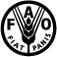 Food and Agriculture organization of the United NationsTerms of Reference for Consultant x/PSA   Minimum number of years of relevant experience required:  1yr 	     5yrs    	12+yrs    Name:Job Title:Job Title:Consultant international  Consultant international  Consultant international  Consultant international  Consultant international  Consultant international  Consultant international  Consultant international  Consultant international  Consultant international  Division/Department:Division/Department:Division/Department:Division/Department:Division/Department:FRSENFRSENFRSENFRSENFRSENFRSENFRSENProgramme/Project Number:Programme/Project Number:Programme/Project Number:Programme/Project Number:Programme/Project Number:Programme/Project Number:Renforcement de la gouvernance de la sécurité alimentaire et de la nutrition au Sénégal (PROJET PRO-ACT SENEGAL) ; 2016-2018 Renforcement de la gouvernance de la sécurité alimentaire et de la nutrition au Sénégal (PROJET PRO-ACT SENEGAL) ; 2016-2018 Renforcement de la gouvernance de la sécurité alimentaire et de la nutrition au Sénégal (PROJET PRO-ACT SENEGAL) ; 2016-2018 Renforcement de la gouvernance de la sécurité alimentaire et de la nutrition au Sénégal (PROJET PRO-ACT SENEGAL) ; 2016-2018 Renforcement de la gouvernance de la sécurité alimentaire et de la nutrition au Sénégal (PROJET PRO-ACT SENEGAL) ; 2016-2018 Renforcement de la gouvernance de la sécurité alimentaire et de la nutrition au Sénégal (PROJET PRO-ACT SENEGAL) ; 2016-2018 Location:Location:FAO à Dakar, SénégalFAO à Dakar, SénégalFAO à Dakar, SénégalFAO à Dakar, SénégalFAO à Dakar, SénégalFAO à Dakar, SénégalFAO à Dakar, SénégalFAO à Dakar, SénégalFAO à Dakar, SénégalFAO à Dakar, SénégalExpected Start Date of Assignment:Expected Start Date of Assignment:Expected Start Date of Assignment:Expected Start Date of Assignment:Expected Start Date of Assignment:Expected Start Date of Assignment:Expected Start Date of Assignment:1 January 2018Duration:Duration:6 mois renouvelable6 mois renouvelableReports to:Reports to:Reports to:Name:Reda Lebtahi Reda Lebtahi Reda Lebtahi Reda Lebtahi Title:Représentant a.i de la FAO au SénégalReprésentant a.i de la FAO au SénégalReprésentant a.i de la FAO au SénégalGeneral Description of task(s) and objectives to be achievedGeneral Description of task(s) and objectives to be achievedGeneral Description of task(s) and objectives to be achievedGeneral Description of task(s) and objectives to be achievedGeneral Description of task(s) and objectives to be achievedGeneral Description of task(s) and objectives to be achievedGeneral Description of task(s) and objectives to be achievedGeneral Description of task(s) and objectives to be achievedGeneral Description of task(s) and objectives to be achievedGeneral Description of task(s) and objectives to be achievedGeneral Description of task(s) and objectives to be achievedGeneral Description of task(s) and objectives to be achievedCadre organisationnelSous la supervision générale du Représentant de l’Organisation des Nations Unies pour l’alimentation et l’agriculture (FAO) au Sénégal et la supervision directe de l’Assistant au Représentant de la FAO au Sénégal, Chargé de Programme, le consultant international apportera des appuis techniques et méthodologiques à la FAO et aux partenaires du projet pour la mise en œuvre efficace des activités des différentes composantes du projet. Il (elle) travaillera aussi en étroite collaboration avec le Coordonnateur National du Projet et les assistants techniques nationaux de la  FAO et avec les partenaires.MissionsLes tâches suivantes lui sont assignées :Cadre organisationnelSous la supervision générale du Représentant de l’Organisation des Nations Unies pour l’alimentation et l’agriculture (FAO) au Sénégal et la supervision directe de l’Assistant au Représentant de la FAO au Sénégal, Chargé de Programme, le consultant international apportera des appuis techniques et méthodologiques à la FAO et aux partenaires du projet pour la mise en œuvre efficace des activités des différentes composantes du projet. Il (elle) travaillera aussi en étroite collaboration avec le Coordonnateur National du Projet et les assistants techniques nationaux de la  FAO et avec les partenaires.MissionsLes tâches suivantes lui sont assignées :Cadre organisationnelSous la supervision générale du Représentant de l’Organisation des Nations Unies pour l’alimentation et l’agriculture (FAO) au Sénégal et la supervision directe de l’Assistant au Représentant de la FAO au Sénégal, Chargé de Programme, le consultant international apportera des appuis techniques et méthodologiques à la FAO et aux partenaires du projet pour la mise en œuvre efficace des activités des différentes composantes du projet. Il (elle) travaillera aussi en étroite collaboration avec le Coordonnateur National du Projet et les assistants techniques nationaux de la  FAO et avec les partenaires.MissionsLes tâches suivantes lui sont assignées :Cadre organisationnelSous la supervision générale du Représentant de l’Organisation des Nations Unies pour l’alimentation et l’agriculture (FAO) au Sénégal et la supervision directe de l’Assistant au Représentant de la FAO au Sénégal, Chargé de Programme, le consultant international apportera des appuis techniques et méthodologiques à la FAO et aux partenaires du projet pour la mise en œuvre efficace des activités des différentes composantes du projet. Il (elle) travaillera aussi en étroite collaboration avec le Coordonnateur National du Projet et les assistants techniques nationaux de la  FAO et avec les partenaires.MissionsLes tâches suivantes lui sont assignées :Cadre organisationnelSous la supervision générale du Représentant de l’Organisation des Nations Unies pour l’alimentation et l’agriculture (FAO) au Sénégal et la supervision directe de l’Assistant au Représentant de la FAO au Sénégal, Chargé de Programme, le consultant international apportera des appuis techniques et méthodologiques à la FAO et aux partenaires du projet pour la mise en œuvre efficace des activités des différentes composantes du projet. Il (elle) travaillera aussi en étroite collaboration avec le Coordonnateur National du Projet et les assistants techniques nationaux de la  FAO et avec les partenaires.MissionsLes tâches suivantes lui sont assignées :Cadre organisationnelSous la supervision générale du Représentant de l’Organisation des Nations Unies pour l’alimentation et l’agriculture (FAO) au Sénégal et la supervision directe de l’Assistant au Représentant de la FAO au Sénégal, Chargé de Programme, le consultant international apportera des appuis techniques et méthodologiques à la FAO et aux partenaires du projet pour la mise en œuvre efficace des activités des différentes composantes du projet. Il (elle) travaillera aussi en étroite collaboration avec le Coordonnateur National du Projet et les assistants techniques nationaux de la  FAO et avec les partenaires.MissionsLes tâches suivantes lui sont assignées :Cadre organisationnelSous la supervision générale du Représentant de l’Organisation des Nations Unies pour l’alimentation et l’agriculture (FAO) au Sénégal et la supervision directe de l’Assistant au Représentant de la FAO au Sénégal, Chargé de Programme, le consultant international apportera des appuis techniques et méthodologiques à la FAO et aux partenaires du projet pour la mise en œuvre efficace des activités des différentes composantes du projet. Il (elle) travaillera aussi en étroite collaboration avec le Coordonnateur National du Projet et les assistants techniques nationaux de la  FAO et avec les partenaires.MissionsLes tâches suivantes lui sont assignées :Cadre organisationnelSous la supervision générale du Représentant de l’Organisation des Nations Unies pour l’alimentation et l’agriculture (FAO) au Sénégal et la supervision directe de l’Assistant au Représentant de la FAO au Sénégal, Chargé de Programme, le consultant international apportera des appuis techniques et méthodologiques à la FAO et aux partenaires du projet pour la mise en œuvre efficace des activités des différentes composantes du projet. Il (elle) travaillera aussi en étroite collaboration avec le Coordonnateur National du Projet et les assistants techniques nationaux de la  FAO et avec les partenaires.MissionsLes tâches suivantes lui sont assignées :Cadre organisationnelSous la supervision générale du Représentant de l’Organisation des Nations Unies pour l’alimentation et l’agriculture (FAO) au Sénégal et la supervision directe de l’Assistant au Représentant de la FAO au Sénégal, Chargé de Programme, le consultant international apportera des appuis techniques et méthodologiques à la FAO et aux partenaires du projet pour la mise en œuvre efficace des activités des différentes composantes du projet. Il (elle) travaillera aussi en étroite collaboration avec le Coordonnateur National du Projet et les assistants techniques nationaux de la  FAO et avec les partenaires.MissionsLes tâches suivantes lui sont assignées :Cadre organisationnelSous la supervision générale du Représentant de l’Organisation des Nations Unies pour l’alimentation et l’agriculture (FAO) au Sénégal et la supervision directe de l’Assistant au Représentant de la FAO au Sénégal, Chargé de Programme, le consultant international apportera des appuis techniques et méthodologiques à la FAO et aux partenaires du projet pour la mise en œuvre efficace des activités des différentes composantes du projet. Il (elle) travaillera aussi en étroite collaboration avec le Coordonnateur National du Projet et les assistants techniques nationaux de la  FAO et avec les partenaires.MissionsLes tâches suivantes lui sont assignées :Cadre organisationnelSous la supervision générale du Représentant de l’Organisation des Nations Unies pour l’alimentation et l’agriculture (FAO) au Sénégal et la supervision directe de l’Assistant au Représentant de la FAO au Sénégal, Chargé de Programme, le consultant international apportera des appuis techniques et méthodologiques à la FAO et aux partenaires du projet pour la mise en œuvre efficace des activités des différentes composantes du projet. Il (elle) travaillera aussi en étroite collaboration avec le Coordonnateur National du Projet et les assistants techniques nationaux de la  FAO et avec les partenaires.MissionsLes tâches suivantes lui sont assignées :Cadre organisationnelSous la supervision générale du Représentant de l’Organisation des Nations Unies pour l’alimentation et l’agriculture (FAO) au Sénégal et la supervision directe de l’Assistant au Représentant de la FAO au Sénégal, Chargé de Programme, le consultant international apportera des appuis techniques et méthodologiques à la FAO et aux partenaires du projet pour la mise en œuvre efficace des activités des différentes composantes du projet. Il (elle) travaillera aussi en étroite collaboration avec le Coordonnateur National du Projet et les assistants techniques nationaux de la  FAO et avec les partenaires.MissionsLes tâches suivantes lui sont assignées :key performance indicatorskey performance indicatorskey performance indicatorskey performance indicatorskey performance indicatorskey performance indicatorskey performance indicatorskey performance indicatorskey performance indicatorskey performance indicatorskey performance indicatorskey performance indicatorsExpected Outputs:Expected Outputs:Expected Outputs:Expected Outputs:Expected Outputs:Expected Outputs:Expected Outputs:Expected Outputs:Expected Outputs:Expected Outputs:Expected Outputs:Required Completion Date:Appui général et continu au coordinateur du programme pour la bonne exécution du projet et des relations avec le bailleur de fonds. Appui général et continu au coordinateur du programme pour la bonne exécution du projet et des relations avec le bailleur de fonds. Appui général et continu au coordinateur du programme pour la bonne exécution du projet et des relations avec le bailleur de fonds. Appui général et continu au coordinateur du programme pour la bonne exécution du projet et des relations avec le bailleur de fonds. Appui général et continu au coordinateur du programme pour la bonne exécution du projet et des relations avec le bailleur de fonds. Appui général et continu au coordinateur du programme pour la bonne exécution du projet et des relations avec le bailleur de fonds. Appui général et continu au coordinateur du programme pour la bonne exécution du projet et des relations avec le bailleur de fonds. Appui général et continu au coordinateur du programme pour la bonne exécution du projet et des relations avec le bailleur de fonds. Appui général et continu au coordinateur du programme pour la bonne exécution du projet et des relations avec le bailleur de fonds. Appui général et continu au coordinateur du programme pour la bonne exécution du projet et des relations avec le bailleur de fonds. Appui général et continu au coordinateur du programme pour la bonne exécution du projet et des relations avec le bailleur de fonds. D’ici fin juin 2018Appui à la préparation du comité de pilotage.Appui à la préparation du comité de pilotage.Appui à la préparation du comité de pilotage.Appui à la préparation du comité de pilotage.Appui à la préparation du comité de pilotage.Appui à la préparation du comité de pilotage.Appui à la préparation du comité de pilotage.Appui à la préparation du comité de pilotage.Appui à la préparation du comité de pilotage.Appui à la préparation du comité de pilotage.Appui à la préparation du comité de pilotage.Fin Février 2018Supports techniques et plaidoyer pour l’amélioration des capacités de prévention et de gestion des crises alimentaires et nutritionnelles : sites sentinelles conjoints, mise à jour des données nutritionnelles, bulletin Système d’Alerte Rapide (SAP), rencontres du CT/SAP, Cadre Harmonisé (CH), évaluation et amélioration des plans de riposte, y compris du ciblage.Supports techniques et plaidoyer pour l’amélioration des capacités de prévention et de gestion des crises alimentaires et nutritionnelles : sites sentinelles conjoints, mise à jour des données nutritionnelles, bulletin Système d’Alerte Rapide (SAP), rencontres du CT/SAP, Cadre Harmonisé (CH), évaluation et amélioration des plans de riposte, y compris du ciblage.Supports techniques et plaidoyer pour l’amélioration des capacités de prévention et de gestion des crises alimentaires et nutritionnelles : sites sentinelles conjoints, mise à jour des données nutritionnelles, bulletin Système d’Alerte Rapide (SAP), rencontres du CT/SAP, Cadre Harmonisé (CH), évaluation et amélioration des plans de riposte, y compris du ciblage.Supports techniques et plaidoyer pour l’amélioration des capacités de prévention et de gestion des crises alimentaires et nutritionnelles : sites sentinelles conjoints, mise à jour des données nutritionnelles, bulletin Système d’Alerte Rapide (SAP), rencontres du CT/SAP, Cadre Harmonisé (CH), évaluation et amélioration des plans de riposte, y compris du ciblage.Supports techniques et plaidoyer pour l’amélioration des capacités de prévention et de gestion des crises alimentaires et nutritionnelles : sites sentinelles conjoints, mise à jour des données nutritionnelles, bulletin Système d’Alerte Rapide (SAP), rencontres du CT/SAP, Cadre Harmonisé (CH), évaluation et amélioration des plans de riposte, y compris du ciblage.Supports techniques et plaidoyer pour l’amélioration des capacités de prévention et de gestion des crises alimentaires et nutritionnelles : sites sentinelles conjoints, mise à jour des données nutritionnelles, bulletin Système d’Alerte Rapide (SAP), rencontres du CT/SAP, Cadre Harmonisé (CH), évaluation et amélioration des plans de riposte, y compris du ciblage.Supports techniques et plaidoyer pour l’amélioration des capacités de prévention et de gestion des crises alimentaires et nutritionnelles : sites sentinelles conjoints, mise à jour des données nutritionnelles, bulletin Système d’Alerte Rapide (SAP), rencontres du CT/SAP, Cadre Harmonisé (CH), évaluation et amélioration des plans de riposte, y compris du ciblage.Supports techniques et plaidoyer pour l’amélioration des capacités de prévention et de gestion des crises alimentaires et nutritionnelles : sites sentinelles conjoints, mise à jour des données nutritionnelles, bulletin Système d’Alerte Rapide (SAP), rencontres du CT/SAP, Cadre Harmonisé (CH), évaluation et amélioration des plans de riposte, y compris du ciblage.Supports techniques et plaidoyer pour l’amélioration des capacités de prévention et de gestion des crises alimentaires et nutritionnelles : sites sentinelles conjoints, mise à jour des données nutritionnelles, bulletin Système d’Alerte Rapide (SAP), rencontres du CT/SAP, Cadre Harmonisé (CH), évaluation et amélioration des plans de riposte, y compris du ciblage.Supports techniques et plaidoyer pour l’amélioration des capacités de prévention et de gestion des crises alimentaires et nutritionnelles : sites sentinelles conjoints, mise à jour des données nutritionnelles, bulletin Système d’Alerte Rapide (SAP), rencontres du CT/SAP, Cadre Harmonisé (CH), évaluation et amélioration des plans de riposte, y compris du ciblage.Supports techniques et plaidoyer pour l’amélioration des capacités de prévention et de gestion des crises alimentaires et nutritionnelles : sites sentinelles conjoints, mise à jour des données nutritionnelles, bulletin Système d’Alerte Rapide (SAP), rencontres du CT/SAP, Cadre Harmonisé (CH), évaluation et amélioration des plans de riposte, y compris du ciblage.D’ici fin juin 2018Contribution à définition, à la mise en place et à l’affinage d’un système intégré de collecte, d'analyse et de suivi-évaluation des politiques et programmes sectoriels en synergie avec le Centre de suivi Ecologique (CSE) et les maitrises d’ouvrage.Contribution à définition, à la mise en place et à l’affinage d’un système intégré de collecte, d'analyse et de suivi-évaluation des politiques et programmes sectoriels en synergie avec le Centre de suivi Ecologique (CSE) et les maitrises d’ouvrage.Contribution à définition, à la mise en place et à l’affinage d’un système intégré de collecte, d'analyse et de suivi-évaluation des politiques et programmes sectoriels en synergie avec le Centre de suivi Ecologique (CSE) et les maitrises d’ouvrage.Contribution à définition, à la mise en place et à l’affinage d’un système intégré de collecte, d'analyse et de suivi-évaluation des politiques et programmes sectoriels en synergie avec le Centre de suivi Ecologique (CSE) et les maitrises d’ouvrage.Contribution à définition, à la mise en place et à l’affinage d’un système intégré de collecte, d'analyse et de suivi-évaluation des politiques et programmes sectoriels en synergie avec le Centre de suivi Ecologique (CSE) et les maitrises d’ouvrage.Contribution à définition, à la mise en place et à l’affinage d’un système intégré de collecte, d'analyse et de suivi-évaluation des politiques et programmes sectoriels en synergie avec le Centre de suivi Ecologique (CSE) et les maitrises d’ouvrage.Contribution à définition, à la mise en place et à l’affinage d’un système intégré de collecte, d'analyse et de suivi-évaluation des politiques et programmes sectoriels en synergie avec le Centre de suivi Ecologique (CSE) et les maitrises d’ouvrage.Contribution à définition, à la mise en place et à l’affinage d’un système intégré de collecte, d'analyse et de suivi-évaluation des politiques et programmes sectoriels en synergie avec le Centre de suivi Ecologique (CSE) et les maitrises d’ouvrage.Contribution à définition, à la mise en place et à l’affinage d’un système intégré de collecte, d'analyse et de suivi-évaluation des politiques et programmes sectoriels en synergie avec le Centre de suivi Ecologique (CSE) et les maitrises d’ouvrage.Contribution à définition, à la mise en place et à l’affinage d’un système intégré de collecte, d'analyse et de suivi-évaluation des politiques et programmes sectoriels en synergie avec le Centre de suivi Ecologique (CSE) et les maitrises d’ouvrage.Contribution à définition, à la mise en place et à l’affinage d’un système intégré de collecte, d'analyse et de suivi-évaluation des politiques et programmes sectoriels en synergie avec le Centre de suivi Ecologique (CSE) et les maitrises d’ouvrage.D’ici fin juin 2018 selon le les plans d’actions effectifs des partenairesSupports techniques au renforcement des capacités d’analyse et de suivi des dépenses publiques, si possible en synergie avec le SAPAA : Programmation Pluriannuelle des Dépenses (DPPD) et analyse du Document de Programmation Triennale de la Sécurité Alimentaire (et de la nutrition) (DPTSA(N)), capitalisation pour la Revue Conjointe du Secteur de l’Agriculture (RCSA).Supports techniques au renforcement des capacités d’analyse et de suivi des dépenses publiques, si possible en synergie avec le SAPAA : Programmation Pluriannuelle des Dépenses (DPPD) et analyse du Document de Programmation Triennale de la Sécurité Alimentaire (et de la nutrition) (DPTSA(N)), capitalisation pour la Revue Conjointe du Secteur de l’Agriculture (RCSA).Supports techniques au renforcement des capacités d’analyse et de suivi des dépenses publiques, si possible en synergie avec le SAPAA : Programmation Pluriannuelle des Dépenses (DPPD) et analyse du Document de Programmation Triennale de la Sécurité Alimentaire (et de la nutrition) (DPTSA(N)), capitalisation pour la Revue Conjointe du Secteur de l’Agriculture (RCSA).Supports techniques au renforcement des capacités d’analyse et de suivi des dépenses publiques, si possible en synergie avec le SAPAA : Programmation Pluriannuelle des Dépenses (DPPD) et analyse du Document de Programmation Triennale de la Sécurité Alimentaire (et de la nutrition) (DPTSA(N)), capitalisation pour la Revue Conjointe du Secteur de l’Agriculture (RCSA).Supports techniques au renforcement des capacités d’analyse et de suivi des dépenses publiques, si possible en synergie avec le SAPAA : Programmation Pluriannuelle des Dépenses (DPPD) et analyse du Document de Programmation Triennale de la Sécurité Alimentaire (et de la nutrition) (DPTSA(N)), capitalisation pour la Revue Conjointe du Secteur de l’Agriculture (RCSA).Supports techniques au renforcement des capacités d’analyse et de suivi des dépenses publiques, si possible en synergie avec le SAPAA : Programmation Pluriannuelle des Dépenses (DPPD) et analyse du Document de Programmation Triennale de la Sécurité Alimentaire (et de la nutrition) (DPTSA(N)), capitalisation pour la Revue Conjointe du Secteur de l’Agriculture (RCSA).Supports techniques au renforcement des capacités d’analyse et de suivi des dépenses publiques, si possible en synergie avec le SAPAA : Programmation Pluriannuelle des Dépenses (DPPD) et analyse du Document de Programmation Triennale de la Sécurité Alimentaire (et de la nutrition) (DPTSA(N)), capitalisation pour la Revue Conjointe du Secteur de l’Agriculture (RCSA).Supports techniques au renforcement des capacités d’analyse et de suivi des dépenses publiques, si possible en synergie avec le SAPAA : Programmation Pluriannuelle des Dépenses (DPPD) et analyse du Document de Programmation Triennale de la Sécurité Alimentaire (et de la nutrition) (DPTSA(N)), capitalisation pour la Revue Conjointe du Secteur de l’Agriculture (RCSA).Supports techniques au renforcement des capacités d’analyse et de suivi des dépenses publiques, si possible en synergie avec le SAPAA : Programmation Pluriannuelle des Dépenses (DPPD) et analyse du Document de Programmation Triennale de la Sécurité Alimentaire (et de la nutrition) (DPTSA(N)), capitalisation pour la Revue Conjointe du Secteur de l’Agriculture (RCSA).Supports techniques au renforcement des capacités d’analyse et de suivi des dépenses publiques, si possible en synergie avec le SAPAA : Programmation Pluriannuelle des Dépenses (DPPD) et analyse du Document de Programmation Triennale de la Sécurité Alimentaire (et de la nutrition) (DPTSA(N)), capitalisation pour la Revue Conjointe du Secteur de l’Agriculture (RCSA).Supports techniques au renforcement des capacités d’analyse et de suivi des dépenses publiques, si possible en synergie avec le SAPAA : Programmation Pluriannuelle des Dépenses (DPPD) et analyse du Document de Programmation Triennale de la Sécurité Alimentaire (et de la nutrition) (DPTSA(N)), capitalisation pour la Revue Conjointe du Secteur de l’Agriculture (RCSA).Janvier, mars et avril 2018Appuyer la définition d’une méthodologie d’évaluation, si possible en synergie avec l’équipe SAPAA pour la mesure des effets et impacts des politiques et programmes agricoles sur la sécurité alimentaire et la nutritionAppuyer la définition d’une méthodologie d’évaluation, si possible en synergie avec l’équipe SAPAA pour la mesure des effets et impacts des politiques et programmes agricoles sur la sécurité alimentaire et la nutritionAppuyer la définition d’une méthodologie d’évaluation, si possible en synergie avec l’équipe SAPAA pour la mesure des effets et impacts des politiques et programmes agricoles sur la sécurité alimentaire et la nutritionAppuyer la définition d’une méthodologie d’évaluation, si possible en synergie avec l’équipe SAPAA pour la mesure des effets et impacts des politiques et programmes agricoles sur la sécurité alimentaire et la nutritionAppuyer la définition d’une méthodologie d’évaluation, si possible en synergie avec l’équipe SAPAA pour la mesure des effets et impacts des politiques et programmes agricoles sur la sécurité alimentaire et la nutritionAppuyer la définition d’une méthodologie d’évaluation, si possible en synergie avec l’équipe SAPAA pour la mesure des effets et impacts des politiques et programmes agricoles sur la sécurité alimentaire et la nutritionAppuyer la définition d’une méthodologie d’évaluation, si possible en synergie avec l’équipe SAPAA pour la mesure des effets et impacts des politiques et programmes agricoles sur la sécurité alimentaire et la nutritionAppuyer la définition d’une méthodologie d’évaluation, si possible en synergie avec l’équipe SAPAA pour la mesure des effets et impacts des politiques et programmes agricoles sur la sécurité alimentaire et la nutritionAppuyer la définition d’une méthodologie d’évaluation, si possible en synergie avec l’équipe SAPAA pour la mesure des effets et impacts des politiques et programmes agricoles sur la sécurité alimentaire et la nutritionAppuyer la définition d’une méthodologie d’évaluation, si possible en synergie avec l’équipe SAPAA pour la mesure des effets et impacts des politiques et programmes agricoles sur la sécurité alimentaire et la nutritionAppuyer la définition d’une méthodologie d’évaluation, si possible en synergie avec l’équipe SAPAA pour la mesure des effets et impacts des politiques et programmes agricoles sur la sécurité alimentaire et la nutritionD’ici juin 2018Appui à la finalisation de la première évaluation ex-ante, à l’affinage de la méthodologie et au démarrage de l’évaluation ex-post de l’analyse de la prise en compte et des effets de programmes agricoles sur la sécurité alimentaire et la nutrition des bénéficiairesAppui à la finalisation de la première évaluation ex-ante, à l’affinage de la méthodologie et au démarrage de l’évaluation ex-post de l’analyse de la prise en compte et des effets de programmes agricoles sur la sécurité alimentaire et la nutrition des bénéficiairesAppui à la finalisation de la première évaluation ex-ante, à l’affinage de la méthodologie et au démarrage de l’évaluation ex-post de l’analyse de la prise en compte et des effets de programmes agricoles sur la sécurité alimentaire et la nutrition des bénéficiairesAppui à la finalisation de la première évaluation ex-ante, à l’affinage de la méthodologie et au démarrage de l’évaluation ex-post de l’analyse de la prise en compte et des effets de programmes agricoles sur la sécurité alimentaire et la nutrition des bénéficiairesAppui à la finalisation de la première évaluation ex-ante, à l’affinage de la méthodologie et au démarrage de l’évaluation ex-post de l’analyse de la prise en compte et des effets de programmes agricoles sur la sécurité alimentaire et la nutrition des bénéficiairesAppui à la finalisation de la première évaluation ex-ante, à l’affinage de la méthodologie et au démarrage de l’évaluation ex-post de l’analyse de la prise en compte et des effets de programmes agricoles sur la sécurité alimentaire et la nutrition des bénéficiairesAppui à la finalisation de la première évaluation ex-ante, à l’affinage de la méthodologie et au démarrage de l’évaluation ex-post de l’analyse de la prise en compte et des effets de programmes agricoles sur la sécurité alimentaire et la nutrition des bénéficiairesAppui à la finalisation de la première évaluation ex-ante, à l’affinage de la méthodologie et au démarrage de l’évaluation ex-post de l’analyse de la prise en compte et des effets de programmes agricoles sur la sécurité alimentaire et la nutrition des bénéficiairesAppui à la finalisation de la première évaluation ex-ante, à l’affinage de la méthodologie et au démarrage de l’évaluation ex-post de l’analyse de la prise en compte et des effets de programmes agricoles sur la sécurité alimentaire et la nutrition des bénéficiairesAppui à la finalisation de la première évaluation ex-ante, à l’affinage de la méthodologie et au démarrage de l’évaluation ex-post de l’analyse de la prise en compte et des effets de programmes agricoles sur la sécurité alimentaire et la nutrition des bénéficiairesAppui à la finalisation de la première évaluation ex-ante, à l’affinage de la méthodologie et au démarrage de l’évaluation ex-post de l’analyse de la prise en compte et des effets de programmes agricoles sur la sécurité alimentaire et la nutrition des bénéficiairesFin février 2018 (Eval ex anté) et fin juin 2018Supports aux activités de la Direction de l’Analyses, de la Prévision et des Statistiques Agricoles (DAPSA) : Amélioration des statistiques agricoles, ‘’World Agriculture Watch (WAW)’’ ou Observatoire des Agricultures du Monde, amélioration des RCSA ; PNIASAN ; bilan alimentaire, logiciel « ADePT-FSM »Supports aux activités de la Direction de l’Analyses, de la Prévision et des Statistiques Agricoles (DAPSA) : Amélioration des statistiques agricoles, ‘’World Agriculture Watch (WAW)’’ ou Observatoire des Agricultures du Monde, amélioration des RCSA ; PNIASAN ; bilan alimentaire, logiciel « ADePT-FSM »Supports aux activités de la Direction de l’Analyses, de la Prévision et des Statistiques Agricoles (DAPSA) : Amélioration des statistiques agricoles, ‘’World Agriculture Watch (WAW)’’ ou Observatoire des Agricultures du Monde, amélioration des RCSA ; PNIASAN ; bilan alimentaire, logiciel « ADePT-FSM »Supports aux activités de la Direction de l’Analyses, de la Prévision et des Statistiques Agricoles (DAPSA) : Amélioration des statistiques agricoles, ‘’World Agriculture Watch (WAW)’’ ou Observatoire des Agricultures du Monde, amélioration des RCSA ; PNIASAN ; bilan alimentaire, logiciel « ADePT-FSM »Supports aux activités de la Direction de l’Analyses, de la Prévision et des Statistiques Agricoles (DAPSA) : Amélioration des statistiques agricoles, ‘’World Agriculture Watch (WAW)’’ ou Observatoire des Agricultures du Monde, amélioration des RCSA ; PNIASAN ; bilan alimentaire, logiciel « ADePT-FSM »Supports aux activités de la Direction de l’Analyses, de la Prévision et des Statistiques Agricoles (DAPSA) : Amélioration des statistiques agricoles, ‘’World Agriculture Watch (WAW)’’ ou Observatoire des Agricultures du Monde, amélioration des RCSA ; PNIASAN ; bilan alimentaire, logiciel « ADePT-FSM »Supports aux activités de la Direction de l’Analyses, de la Prévision et des Statistiques Agricoles (DAPSA) : Amélioration des statistiques agricoles, ‘’World Agriculture Watch (WAW)’’ ou Observatoire des Agricultures du Monde, amélioration des RCSA ; PNIASAN ; bilan alimentaire, logiciel « ADePT-FSM »Supports aux activités de la Direction de l’Analyses, de la Prévision et des Statistiques Agricoles (DAPSA) : Amélioration des statistiques agricoles, ‘’World Agriculture Watch (WAW)’’ ou Observatoire des Agricultures du Monde, amélioration des RCSA ; PNIASAN ; bilan alimentaire, logiciel « ADePT-FSM »Supports aux activités de la Direction de l’Analyses, de la Prévision et des Statistiques Agricoles (DAPSA) : Amélioration des statistiques agricoles, ‘’World Agriculture Watch (WAW)’’ ou Observatoire des Agricultures du Monde, amélioration des RCSA ; PNIASAN ; bilan alimentaire, logiciel « ADePT-FSM »Supports aux activités de la Direction de l’Analyses, de la Prévision et des Statistiques Agricoles (DAPSA) : Amélioration des statistiques agricoles, ‘’World Agriculture Watch (WAW)’’ ou Observatoire des Agricultures du Monde, amélioration des RCSA ; PNIASAN ; bilan alimentaire, logiciel « ADePT-FSM »Supports aux activités de la Direction de l’Analyses, de la Prévision et des Statistiques Agricoles (DAPSA) : Amélioration des statistiques agricoles, ‘’World Agriculture Watch (WAW)’’ ou Observatoire des Agricultures du Monde, amélioration des RCSA ; PNIASAN ; bilan alimentaire, logiciel « ADePT-FSM »Janvier et d’ici juin 2018Appuis techniques à l’ajustement des programmes et réformes politiques agricoles pour de plus forts effets et impacts sur la sécurité alimentaire et la nutrition des populations et au renforcement des processus de concertationAppuis techniques à l’ajustement des programmes et réformes politiques agricoles pour de plus forts effets et impacts sur la sécurité alimentaire et la nutrition des populations et au renforcement des processus de concertationAppuis techniques à l’ajustement des programmes et réformes politiques agricoles pour de plus forts effets et impacts sur la sécurité alimentaire et la nutrition des populations et au renforcement des processus de concertationAppuis techniques à l’ajustement des programmes et réformes politiques agricoles pour de plus forts effets et impacts sur la sécurité alimentaire et la nutrition des populations et au renforcement des processus de concertationAppuis techniques à l’ajustement des programmes et réformes politiques agricoles pour de plus forts effets et impacts sur la sécurité alimentaire et la nutrition des populations et au renforcement des processus de concertationAppuis techniques à l’ajustement des programmes et réformes politiques agricoles pour de plus forts effets et impacts sur la sécurité alimentaire et la nutrition des populations et au renforcement des processus de concertationAppuis techniques à l’ajustement des programmes et réformes politiques agricoles pour de plus forts effets et impacts sur la sécurité alimentaire et la nutrition des populations et au renforcement des processus de concertationAppuis techniques à l’ajustement des programmes et réformes politiques agricoles pour de plus forts effets et impacts sur la sécurité alimentaire et la nutrition des populations et au renforcement des processus de concertationAppuis techniques à l’ajustement des programmes et réformes politiques agricoles pour de plus forts effets et impacts sur la sécurité alimentaire et la nutrition des populations et au renforcement des processus de concertationAppuis techniques à l’ajustement des programmes et réformes politiques agricoles pour de plus forts effets et impacts sur la sécurité alimentaire et la nutrition des populations et au renforcement des processus de concertationAppuis techniques à l’ajustement des programmes et réformes politiques agricoles pour de plus forts effets et impacts sur la sécurité alimentaire et la nutrition des populations et au renforcement des processus de concertationD’ici fin juin 2018Support au processus de renforcement des capacités des ministères (MAER, Ministère de l’Elevage et des Productions Animales (MEPA), Ministère de la Pêche et de l’Economie Maritime (MPEM), Ministère de la Santé et de l’Action Sociale (MSAS) et DGPSN) dans la définition, la mise en œuvre et le suivi-évaluation de  leur plan d’action nutrition Support au processus de renforcement des capacités des ministères (MAER, Ministère de l’Elevage et des Productions Animales (MEPA), Ministère de la Pêche et de l’Economie Maritime (MPEM), Ministère de la Santé et de l’Action Sociale (MSAS) et DGPSN) dans la définition, la mise en œuvre et le suivi-évaluation de  leur plan d’action nutrition Support au processus de renforcement des capacités des ministères (MAER, Ministère de l’Elevage et des Productions Animales (MEPA), Ministère de la Pêche et de l’Economie Maritime (MPEM), Ministère de la Santé et de l’Action Sociale (MSAS) et DGPSN) dans la définition, la mise en œuvre et le suivi-évaluation de  leur plan d’action nutrition Support au processus de renforcement des capacités des ministères (MAER, Ministère de l’Elevage et des Productions Animales (MEPA), Ministère de la Pêche et de l’Economie Maritime (MPEM), Ministère de la Santé et de l’Action Sociale (MSAS) et DGPSN) dans la définition, la mise en œuvre et le suivi-évaluation de  leur plan d’action nutrition Support au processus de renforcement des capacités des ministères (MAER, Ministère de l’Elevage et des Productions Animales (MEPA), Ministère de la Pêche et de l’Economie Maritime (MPEM), Ministère de la Santé et de l’Action Sociale (MSAS) et DGPSN) dans la définition, la mise en œuvre et le suivi-évaluation de  leur plan d’action nutrition Support au processus de renforcement des capacités des ministères (MAER, Ministère de l’Elevage et des Productions Animales (MEPA), Ministère de la Pêche et de l’Economie Maritime (MPEM), Ministère de la Santé et de l’Action Sociale (MSAS) et DGPSN) dans la définition, la mise en œuvre et le suivi-évaluation de  leur plan d’action nutrition Support au processus de renforcement des capacités des ministères (MAER, Ministère de l’Elevage et des Productions Animales (MEPA), Ministère de la Pêche et de l’Economie Maritime (MPEM), Ministère de la Santé et de l’Action Sociale (MSAS) et DGPSN) dans la définition, la mise en œuvre et le suivi-évaluation de  leur plan d’action nutrition Support au processus de renforcement des capacités des ministères (MAER, Ministère de l’Elevage et des Productions Animales (MEPA), Ministère de la Pêche et de l’Economie Maritime (MPEM), Ministère de la Santé et de l’Action Sociale (MSAS) et DGPSN) dans la définition, la mise en œuvre et le suivi-évaluation de  leur plan d’action nutrition Support au processus de renforcement des capacités des ministères (MAER, Ministère de l’Elevage et des Productions Animales (MEPA), Ministère de la Pêche et de l’Economie Maritime (MPEM), Ministère de la Santé et de l’Action Sociale (MSAS) et DGPSN) dans la définition, la mise en œuvre et le suivi-évaluation de  leur plan d’action nutrition Support au processus de renforcement des capacités des ministères (MAER, Ministère de l’Elevage et des Productions Animales (MEPA), Ministère de la Pêche et de l’Economie Maritime (MPEM), Ministère de la Santé et de l’Action Sociale (MSAS) et DGPSN) dans la définition, la mise en œuvre et le suivi-évaluation de  leur plan d’action nutrition Support au processus de renforcement des capacités des ministères (MAER, Ministère de l’Elevage et des Productions Animales (MEPA), Ministère de la Pêche et de l’Economie Maritime (MPEM), Ministère de la Santé et de l’Action Sociale (MSAS) et DGPSN) dans la définition, la mise en œuvre et le suivi-évaluation de  leur plan d’action nutrition D’ici fin juin 2018Support à la conception des modules, du plan de formations (approche/contenu) pro-nutrition et support techniques aux formations : Au moins 3 ateliers locaux sont réalisés en synergie avec les maitrises d’ouvrage et les autres agences du Système des Nations Unies (SNU). Support à la conception des modules, du plan de formations (approche/contenu) pro-nutrition et support techniques aux formations : Au moins 3 ateliers locaux sont réalisés en synergie avec les maitrises d’ouvrage et les autres agences du Système des Nations Unies (SNU). Support à la conception des modules, du plan de formations (approche/contenu) pro-nutrition et support techniques aux formations : Au moins 3 ateliers locaux sont réalisés en synergie avec les maitrises d’ouvrage et les autres agences du Système des Nations Unies (SNU). Support à la conception des modules, du plan de formations (approche/contenu) pro-nutrition et support techniques aux formations : Au moins 3 ateliers locaux sont réalisés en synergie avec les maitrises d’ouvrage et les autres agences du Système des Nations Unies (SNU). Support à la conception des modules, du plan de formations (approche/contenu) pro-nutrition et support techniques aux formations : Au moins 3 ateliers locaux sont réalisés en synergie avec les maitrises d’ouvrage et les autres agences du Système des Nations Unies (SNU). Support à la conception des modules, du plan de formations (approche/contenu) pro-nutrition et support techniques aux formations : Au moins 3 ateliers locaux sont réalisés en synergie avec les maitrises d’ouvrage et les autres agences du Système des Nations Unies (SNU). Support à la conception des modules, du plan de formations (approche/contenu) pro-nutrition et support techniques aux formations : Au moins 3 ateliers locaux sont réalisés en synergie avec les maitrises d’ouvrage et les autres agences du Système des Nations Unies (SNU). Support à la conception des modules, du plan de formations (approche/contenu) pro-nutrition et support techniques aux formations : Au moins 3 ateliers locaux sont réalisés en synergie avec les maitrises d’ouvrage et les autres agences du Système des Nations Unies (SNU). Support à la conception des modules, du plan de formations (approche/contenu) pro-nutrition et support techniques aux formations : Au moins 3 ateliers locaux sont réalisés en synergie avec les maitrises d’ouvrage et les autres agences du Système des Nations Unies (SNU). Support à la conception des modules, du plan de formations (approche/contenu) pro-nutrition et support techniques aux formations : Au moins 3 ateliers locaux sont réalisés en synergie avec les maitrises d’ouvrage et les autres agences du Système des Nations Unies (SNU). Support à la conception des modules, du plan de formations (approche/contenu) pro-nutrition et support techniques aux formations : Au moins 3 ateliers locaux sont réalisés en synergie avec les maitrises d’ouvrage et les autres agences du Système des Nations Unies (SNU). D’ici fin juin 2018Supports techniques à l’élaboration d’un guide et processus de renforcement des capacités des collectivités locales pour la prise en compte, la mise en œuvre et le suivi-évaluation de la PNDN dans le de Plan de Développement Local.Supports techniques à l’élaboration d’un guide et processus de renforcement des capacités des collectivités locales pour la prise en compte, la mise en œuvre et le suivi-évaluation de la PNDN dans le de Plan de Développement Local.Supports techniques à l’élaboration d’un guide et processus de renforcement des capacités des collectivités locales pour la prise en compte, la mise en œuvre et le suivi-évaluation de la PNDN dans le de Plan de Développement Local.Supports techniques à l’élaboration d’un guide et processus de renforcement des capacités des collectivités locales pour la prise en compte, la mise en œuvre et le suivi-évaluation de la PNDN dans le de Plan de Développement Local.Supports techniques à l’élaboration d’un guide et processus de renforcement des capacités des collectivités locales pour la prise en compte, la mise en œuvre et le suivi-évaluation de la PNDN dans le de Plan de Développement Local.Supports techniques à l’élaboration d’un guide et processus de renforcement des capacités des collectivités locales pour la prise en compte, la mise en œuvre et le suivi-évaluation de la PNDN dans le de Plan de Développement Local.Supports techniques à l’élaboration d’un guide et processus de renforcement des capacités des collectivités locales pour la prise en compte, la mise en œuvre et le suivi-évaluation de la PNDN dans le de Plan de Développement Local.Supports techniques à l’élaboration d’un guide et processus de renforcement des capacités des collectivités locales pour la prise en compte, la mise en œuvre et le suivi-évaluation de la PNDN dans le de Plan de Développement Local.Supports techniques à l’élaboration d’un guide et processus de renforcement des capacités des collectivités locales pour la prise en compte, la mise en œuvre et le suivi-évaluation de la PNDN dans le de Plan de Développement Local.Supports techniques à l’élaboration d’un guide et processus de renforcement des capacités des collectivités locales pour la prise en compte, la mise en œuvre et le suivi-évaluation de la PNDN dans le de Plan de Développement Local.Supports techniques à l’élaboration d’un guide et processus de renforcement des capacités des collectivités locales pour la prise en compte, la mise en œuvre et le suivi-évaluation de la PNDN dans le de Plan de Développement Local.D’ici fin juin 2018Appui à la mise en œuvre du plan de communication du projet : newsletter, émissions radios et TV, mise en ligne des documents produits par le projet Appui à la mise en œuvre du plan de communication du projet : newsletter, émissions radios et TV, mise en ligne des documents produits par le projet Appui à la mise en œuvre du plan de communication du projet : newsletter, émissions radios et TV, mise en ligne des documents produits par le projet Appui à la mise en œuvre du plan de communication du projet : newsletter, émissions radios et TV, mise en ligne des documents produits par le projet Appui à la mise en œuvre du plan de communication du projet : newsletter, émissions radios et TV, mise en ligne des documents produits par le projet Appui à la mise en œuvre du plan de communication du projet : newsletter, émissions radios et TV, mise en ligne des documents produits par le projet Appui à la mise en œuvre du plan de communication du projet : newsletter, émissions radios et TV, mise en ligne des documents produits par le projet Appui à la mise en œuvre du plan de communication du projet : newsletter, émissions radios et TV, mise en ligne des documents produits par le projet Appui à la mise en œuvre du plan de communication du projet : newsletter, émissions radios et TV, mise en ligne des documents produits par le projet Appui à la mise en œuvre du plan de communication du projet : newsletter, émissions radios et TV, mise en ligne des documents produits par le projet Appui à la mise en œuvre du plan de communication du projet : newsletter, émissions radios et TV, mise en ligne des documents produits par le projet D’ici fin juin 2018Formalisation d’un plan/chronogramme de travail trimestriel/semestriel (incluant les réunions mensuelles) du coordinateur National FAO du projetFormalisation d’un plan/chronogramme de travail trimestriel/semestriel (incluant les réunions mensuelles) du coordinateur National FAO du projetFormalisation d’un plan/chronogramme de travail trimestriel/semestriel (incluant les réunions mensuelles) du coordinateur National FAO du projetFormalisation d’un plan/chronogramme de travail trimestriel/semestriel (incluant les réunions mensuelles) du coordinateur National FAO du projetFormalisation d’un plan/chronogramme de travail trimestriel/semestriel (incluant les réunions mensuelles) du coordinateur National FAO du projetFormalisation d’un plan/chronogramme de travail trimestriel/semestriel (incluant les réunions mensuelles) du coordinateur National FAO du projetFormalisation d’un plan/chronogramme de travail trimestriel/semestriel (incluant les réunions mensuelles) du coordinateur National FAO du projetFormalisation d’un plan/chronogramme de travail trimestriel/semestriel (incluant les réunions mensuelles) du coordinateur National FAO du projetFormalisation d’un plan/chronogramme de travail trimestriel/semestriel (incluant les réunions mensuelles) du coordinateur National FAO du projetFormalisation d’un plan/chronogramme de travail trimestriel/semestriel (incluant les réunions mensuelles) du coordinateur National FAO du projetFormalisation d’un plan/chronogramme de travail trimestriel/semestriel (incluant les réunions mensuelles) du coordinateur National FAO du projetjanvier et mars 2018Appui à la formalisation et au suivi des devis-programmes des partenaires institutionnels : mise en œuvre des ‘’Memorandum of Understanding (MoU)’’ et suivi des rapports techniques et financiers.Appui à la formalisation et au suivi des devis-programmes des partenaires institutionnels : mise en œuvre des ‘’Memorandum of Understanding (MoU)’’ et suivi des rapports techniques et financiers.Appui à la formalisation et au suivi des devis-programmes des partenaires institutionnels : mise en œuvre des ‘’Memorandum of Understanding (MoU)’’ et suivi des rapports techniques et financiers.Appui à la formalisation et au suivi des devis-programmes des partenaires institutionnels : mise en œuvre des ‘’Memorandum of Understanding (MoU)’’ et suivi des rapports techniques et financiers.Appui à la formalisation et au suivi des devis-programmes des partenaires institutionnels : mise en œuvre des ‘’Memorandum of Understanding (MoU)’’ et suivi des rapports techniques et financiers.Appui à la formalisation et au suivi des devis-programmes des partenaires institutionnels : mise en œuvre des ‘’Memorandum of Understanding (MoU)’’ et suivi des rapports techniques et financiers.Appui à la formalisation et au suivi des devis-programmes des partenaires institutionnels : mise en œuvre des ‘’Memorandum of Understanding (MoU)’’ et suivi des rapports techniques et financiers.Appui à la formalisation et au suivi des devis-programmes des partenaires institutionnels : mise en œuvre des ‘’Memorandum of Understanding (MoU)’’ et suivi des rapports techniques et financiers.Appui à la formalisation et au suivi des devis-programmes des partenaires institutionnels : mise en œuvre des ‘’Memorandum of Understanding (MoU)’’ et suivi des rapports techniques et financiers.Appui à la formalisation et au suivi des devis-programmes des partenaires institutionnels : mise en œuvre des ‘’Memorandum of Understanding (MoU)’’ et suivi des rapports techniques et financiers.Appui à la formalisation et au suivi des devis-programmes des partenaires institutionnels : mise en œuvre des ‘’Memorandum of Understanding (MoU)’’ et suivi des rapports techniques et financiers.Mi-janvier, fin mars, juin 2018Rapport d’activités/consultation périodiques incluant le bilan des activités réalisées de la période précédente, les activités réalisées et la programmation des activités de la période suivanteRapport d’activités/consultation périodiques incluant le bilan des activités réalisées de la période précédente, les activités réalisées et la programmation des activités de la période suivanteRapport d’activités/consultation périodiques incluant le bilan des activités réalisées de la période précédente, les activités réalisées et la programmation des activités de la période suivanteRapport d’activités/consultation périodiques incluant le bilan des activités réalisées de la période précédente, les activités réalisées et la programmation des activités de la période suivanteRapport d’activités/consultation périodiques incluant le bilan des activités réalisées de la période précédente, les activités réalisées et la programmation des activités de la période suivanteRapport d’activités/consultation périodiques incluant le bilan des activités réalisées de la période précédente, les activités réalisées et la programmation des activités de la période suivanteRapport d’activités/consultation périodiques incluant le bilan des activités réalisées de la période précédente, les activités réalisées et la programmation des activités de la période suivanteRapport d’activités/consultation périodiques incluant le bilan des activités réalisées de la période précédente, les activités réalisées et la programmation des activités de la période suivanteRapport d’activités/consultation périodiques incluant le bilan des activités réalisées de la période précédente, les activités réalisées et la programmation des activités de la période suivanteRapport d’activités/consultation périodiques incluant le bilan des activités réalisées de la période précédente, les activités réalisées et la programmation des activités de la période suivanteRapport d’activités/consultation périodiques incluant le bilan des activités réalisées de la période précédente, les activités réalisées et la programmation des activités de la période suivanteDébut janviers 2018 et juin 2018QualificationsQualificationsQualificationsQualificationsQualificationsQualificationsQualificationsQualificationsQualificationsQualificationsQualificationsQualificationsQualificationsFormation supérieure (Master) en Agronomie, Sécurité Alimentaire et/ou Nutrition, ou tout autre domaine similaire conforme aux compétences et expériences requises ci-dessus. Plus de 10  ans d’expérience en gestion et management de programmes/projet de d’urgence et de développement dans les pays en voie de développement;5 à 10 ans d’expériences en Sécurité Alimentaire et en Nutrition aussi bien sur les aspects de développement, que d’urgence ;  Bonne connaissance du système des Nations Unies, de la FAO, du contexte de la SAN au Sénégal et dans la sous-région ;  Bonne connaissance de l’anglais et maitrise de l’outil informatique ;Une expérience en gestion de projet et/ou au sein de la Fao serait un atout.Durée de la missionLa durée de la mission est de 6 mois renouvelable. Si nécessaire, la FAO pourra faire appel à différents consultants selon les éventuels besoins spécifiques.Les périodes de consultation et des produits attendus seront clairement définie par la FAO et communiqué au consultant au moins 1 mois à l’avance. Lieu d’affectationLe consultant sera basé(e) dans les bureaux de la FAO -Sénégal  à Dakar mais pourra au besoin, être basé auprès des partenaires institutionnels.Formation supérieure (Master) en Agronomie, Sécurité Alimentaire et/ou Nutrition, ou tout autre domaine similaire conforme aux compétences et expériences requises ci-dessus. Plus de 10  ans d’expérience en gestion et management de programmes/projet de d’urgence et de développement dans les pays en voie de développement;5 à 10 ans d’expériences en Sécurité Alimentaire et en Nutrition aussi bien sur les aspects de développement, que d’urgence ;  Bonne connaissance du système des Nations Unies, de la FAO, du contexte de la SAN au Sénégal et dans la sous-région ;  Bonne connaissance de l’anglais et maitrise de l’outil informatique ;Une expérience en gestion de projet et/ou au sein de la Fao serait un atout.Durée de la missionLa durée de la mission est de 6 mois renouvelable. Si nécessaire, la FAO pourra faire appel à différents consultants selon les éventuels besoins spécifiques.Les périodes de consultation et des produits attendus seront clairement définie par la FAO et communiqué au consultant au moins 1 mois à l’avance. Lieu d’affectationLe consultant sera basé(e) dans les bureaux de la FAO -Sénégal  à Dakar mais pourra au besoin, être basé auprès des partenaires institutionnels.Formation supérieure (Master) en Agronomie, Sécurité Alimentaire et/ou Nutrition, ou tout autre domaine similaire conforme aux compétences et expériences requises ci-dessus. Plus de 10  ans d’expérience en gestion et management de programmes/projet de d’urgence et de développement dans les pays en voie de développement;5 à 10 ans d’expériences en Sécurité Alimentaire et en Nutrition aussi bien sur les aspects de développement, que d’urgence ;  Bonne connaissance du système des Nations Unies, de la FAO, du contexte de la SAN au Sénégal et dans la sous-région ;  Bonne connaissance de l’anglais et maitrise de l’outil informatique ;Une expérience en gestion de projet et/ou au sein de la Fao serait un atout.Durée de la missionLa durée de la mission est de 6 mois renouvelable. Si nécessaire, la FAO pourra faire appel à différents consultants selon les éventuels besoins spécifiques.Les périodes de consultation et des produits attendus seront clairement définie par la FAO et communiqué au consultant au moins 1 mois à l’avance. Lieu d’affectationLe consultant sera basé(e) dans les bureaux de la FAO -Sénégal  à Dakar mais pourra au besoin, être basé auprès des partenaires institutionnels.Formation supérieure (Master) en Agronomie, Sécurité Alimentaire et/ou Nutrition, ou tout autre domaine similaire conforme aux compétences et expériences requises ci-dessus. Plus de 10  ans d’expérience en gestion et management de programmes/projet de d’urgence et de développement dans les pays en voie de développement;5 à 10 ans d’expériences en Sécurité Alimentaire et en Nutrition aussi bien sur les aspects de développement, que d’urgence ;  Bonne connaissance du système des Nations Unies, de la FAO, du contexte de la SAN au Sénégal et dans la sous-région ;  Bonne connaissance de l’anglais et maitrise de l’outil informatique ;Une expérience en gestion de projet et/ou au sein de la Fao serait un atout.Durée de la missionLa durée de la mission est de 6 mois renouvelable. Si nécessaire, la FAO pourra faire appel à différents consultants selon les éventuels besoins spécifiques.Les périodes de consultation et des produits attendus seront clairement définie par la FAO et communiqué au consultant au moins 1 mois à l’avance. Lieu d’affectationLe consultant sera basé(e) dans les bureaux de la FAO -Sénégal  à Dakar mais pourra au besoin, être basé auprès des partenaires institutionnels.Formation supérieure (Master) en Agronomie, Sécurité Alimentaire et/ou Nutrition, ou tout autre domaine similaire conforme aux compétences et expériences requises ci-dessus. Plus de 10  ans d’expérience en gestion et management de programmes/projet de d’urgence et de développement dans les pays en voie de développement;5 à 10 ans d’expériences en Sécurité Alimentaire et en Nutrition aussi bien sur les aspects de développement, que d’urgence ;  Bonne connaissance du système des Nations Unies, de la FAO, du contexte de la SAN au Sénégal et dans la sous-région ;  Bonne connaissance de l’anglais et maitrise de l’outil informatique ;Une expérience en gestion de projet et/ou au sein de la Fao serait un atout.Durée de la missionLa durée de la mission est de 6 mois renouvelable. Si nécessaire, la FAO pourra faire appel à différents consultants selon les éventuels besoins spécifiques.Les périodes de consultation et des produits attendus seront clairement définie par la FAO et communiqué au consultant au moins 1 mois à l’avance. Lieu d’affectationLe consultant sera basé(e) dans les bureaux de la FAO -Sénégal  à Dakar mais pourra au besoin, être basé auprès des partenaires institutionnels.Formation supérieure (Master) en Agronomie, Sécurité Alimentaire et/ou Nutrition, ou tout autre domaine similaire conforme aux compétences et expériences requises ci-dessus. Plus de 10  ans d’expérience en gestion et management de programmes/projet de d’urgence et de développement dans les pays en voie de développement;5 à 10 ans d’expériences en Sécurité Alimentaire et en Nutrition aussi bien sur les aspects de développement, que d’urgence ;  Bonne connaissance du système des Nations Unies, de la FAO, du contexte de la SAN au Sénégal et dans la sous-région ;  Bonne connaissance de l’anglais et maitrise de l’outil informatique ;Une expérience en gestion de projet et/ou au sein de la Fao serait un atout.Durée de la missionLa durée de la mission est de 6 mois renouvelable. Si nécessaire, la FAO pourra faire appel à différents consultants selon les éventuels besoins spécifiques.Les périodes de consultation et des produits attendus seront clairement définie par la FAO et communiqué au consultant au moins 1 mois à l’avance. Lieu d’affectationLe consultant sera basé(e) dans les bureaux de la FAO -Sénégal  à Dakar mais pourra au besoin, être basé auprès des partenaires institutionnels.Formation supérieure (Master) en Agronomie, Sécurité Alimentaire et/ou Nutrition, ou tout autre domaine similaire conforme aux compétences et expériences requises ci-dessus. Plus de 10  ans d’expérience en gestion et management de programmes/projet de d’urgence et de développement dans les pays en voie de développement;5 à 10 ans d’expériences en Sécurité Alimentaire et en Nutrition aussi bien sur les aspects de développement, que d’urgence ;  Bonne connaissance du système des Nations Unies, de la FAO, du contexte de la SAN au Sénégal et dans la sous-région ;  Bonne connaissance de l’anglais et maitrise de l’outil informatique ;Une expérience en gestion de projet et/ou au sein de la Fao serait un atout.Durée de la missionLa durée de la mission est de 6 mois renouvelable. Si nécessaire, la FAO pourra faire appel à différents consultants selon les éventuels besoins spécifiques.Les périodes de consultation et des produits attendus seront clairement définie par la FAO et communiqué au consultant au moins 1 mois à l’avance. Lieu d’affectationLe consultant sera basé(e) dans les bureaux de la FAO -Sénégal  à Dakar mais pourra au besoin, être basé auprès des partenaires institutionnels.Formation supérieure (Master) en Agronomie, Sécurité Alimentaire et/ou Nutrition, ou tout autre domaine similaire conforme aux compétences et expériences requises ci-dessus. Plus de 10  ans d’expérience en gestion et management de programmes/projet de d’urgence et de développement dans les pays en voie de développement;5 à 10 ans d’expériences en Sécurité Alimentaire et en Nutrition aussi bien sur les aspects de développement, que d’urgence ;  Bonne connaissance du système des Nations Unies, de la FAO, du contexte de la SAN au Sénégal et dans la sous-région ;  Bonne connaissance de l’anglais et maitrise de l’outil informatique ;Une expérience en gestion de projet et/ou au sein de la Fao serait un atout.Durée de la missionLa durée de la mission est de 6 mois renouvelable. Si nécessaire, la FAO pourra faire appel à différents consultants selon les éventuels besoins spécifiques.Les périodes de consultation et des produits attendus seront clairement définie par la FAO et communiqué au consultant au moins 1 mois à l’avance. Lieu d’affectationLe consultant sera basé(e) dans les bureaux de la FAO -Sénégal  à Dakar mais pourra au besoin, être basé auprès des partenaires institutionnels.Formation supérieure (Master) en Agronomie, Sécurité Alimentaire et/ou Nutrition, ou tout autre domaine similaire conforme aux compétences et expériences requises ci-dessus. Plus de 10  ans d’expérience en gestion et management de programmes/projet de d’urgence et de développement dans les pays en voie de développement;5 à 10 ans d’expériences en Sécurité Alimentaire et en Nutrition aussi bien sur les aspects de développement, que d’urgence ;  Bonne connaissance du système des Nations Unies, de la FAO, du contexte de la SAN au Sénégal et dans la sous-région ;  Bonne connaissance de l’anglais et maitrise de l’outil informatique ;Une expérience en gestion de projet et/ou au sein de la Fao serait un atout.Durée de la missionLa durée de la mission est de 6 mois renouvelable. Si nécessaire, la FAO pourra faire appel à différents consultants selon les éventuels besoins spécifiques.Les périodes de consultation et des produits attendus seront clairement définie par la FAO et communiqué au consultant au moins 1 mois à l’avance. Lieu d’affectationLe consultant sera basé(e) dans les bureaux de la FAO -Sénégal  à Dakar mais pourra au besoin, être basé auprès des partenaires institutionnels.Formation supérieure (Master) en Agronomie, Sécurité Alimentaire et/ou Nutrition, ou tout autre domaine similaire conforme aux compétences et expériences requises ci-dessus. Plus de 10  ans d’expérience en gestion et management de programmes/projet de d’urgence et de développement dans les pays en voie de développement;5 à 10 ans d’expériences en Sécurité Alimentaire et en Nutrition aussi bien sur les aspects de développement, que d’urgence ;  Bonne connaissance du système des Nations Unies, de la FAO, du contexte de la SAN au Sénégal et dans la sous-région ;  Bonne connaissance de l’anglais et maitrise de l’outil informatique ;Une expérience en gestion de projet et/ou au sein de la Fao serait un atout.Durée de la missionLa durée de la mission est de 6 mois renouvelable. Si nécessaire, la FAO pourra faire appel à différents consultants selon les éventuels besoins spécifiques.Les périodes de consultation et des produits attendus seront clairement définie par la FAO et communiqué au consultant au moins 1 mois à l’avance. Lieu d’affectationLe consultant sera basé(e) dans les bureaux de la FAO -Sénégal  à Dakar mais pourra au besoin, être basé auprès des partenaires institutionnels.Formation supérieure (Master) en Agronomie, Sécurité Alimentaire et/ou Nutrition, ou tout autre domaine similaire conforme aux compétences et expériences requises ci-dessus. Plus de 10  ans d’expérience en gestion et management de programmes/projet de d’urgence et de développement dans les pays en voie de développement;5 à 10 ans d’expériences en Sécurité Alimentaire et en Nutrition aussi bien sur les aspects de développement, que d’urgence ;  Bonne connaissance du système des Nations Unies, de la FAO, du contexte de la SAN au Sénégal et dans la sous-région ;  Bonne connaissance de l’anglais et maitrise de l’outil informatique ;Une expérience en gestion de projet et/ou au sein de la Fao serait un atout.Durée de la missionLa durée de la mission est de 6 mois renouvelable. Si nécessaire, la FAO pourra faire appel à différents consultants selon les éventuels besoins spécifiques.Les périodes de consultation et des produits attendus seront clairement définie par la FAO et communiqué au consultant au moins 1 mois à l’avance. Lieu d’affectationLe consultant sera basé(e) dans les bureaux de la FAO -Sénégal  à Dakar mais pourra au besoin, être basé auprès des partenaires institutionnels.Formation supérieure (Master) en Agronomie, Sécurité Alimentaire et/ou Nutrition, ou tout autre domaine similaire conforme aux compétences et expériences requises ci-dessus. Plus de 10  ans d’expérience en gestion et management de programmes/projet de d’urgence et de développement dans les pays en voie de développement;5 à 10 ans d’expériences en Sécurité Alimentaire et en Nutrition aussi bien sur les aspects de développement, que d’urgence ;  Bonne connaissance du système des Nations Unies, de la FAO, du contexte de la SAN au Sénégal et dans la sous-région ;  Bonne connaissance de l’anglais et maitrise de l’outil informatique ;Une expérience en gestion de projet et/ou au sein de la Fao serait un atout.Durée de la missionLa durée de la mission est de 6 mois renouvelable. Si nécessaire, la FAO pourra faire appel à différents consultants selon les éventuels besoins spécifiques.Les périodes de consultation et des produits attendus seront clairement définie par la FAO et communiqué au consultant au moins 1 mois à l’avance. Lieu d’affectationLe consultant sera basé(e) dans les bureaux de la FAO -Sénégal  à Dakar mais pourra au besoin, être basé auprès des partenaires institutionnels.Formation supérieure (Master) en Agronomie, Sécurité Alimentaire et/ou Nutrition, ou tout autre domaine similaire conforme aux compétences et expériences requises ci-dessus. Plus de 10  ans d’expérience en gestion et management de programmes/projet de d’urgence et de développement dans les pays en voie de développement;5 à 10 ans d’expériences en Sécurité Alimentaire et en Nutrition aussi bien sur les aspects de développement, que d’urgence ;  Bonne connaissance du système des Nations Unies, de la FAO, du contexte de la SAN au Sénégal et dans la sous-région ;  Bonne connaissance de l’anglais et maitrise de l’outil informatique ;Une expérience en gestion de projet et/ou au sein de la Fao serait un atout.Durée de la missionLa durée de la mission est de 6 mois renouvelable. Si nécessaire, la FAO pourra faire appel à différents consultants selon les éventuels besoins spécifiques.Les périodes de consultation et des produits attendus seront clairement définie par la FAO et communiqué au consultant au moins 1 mois à l’avance. Lieu d’affectationLe consultant sera basé(e) dans les bureaux de la FAO -Sénégal  à Dakar mais pourra au besoin, être basé auprès des partenaires institutionnels.